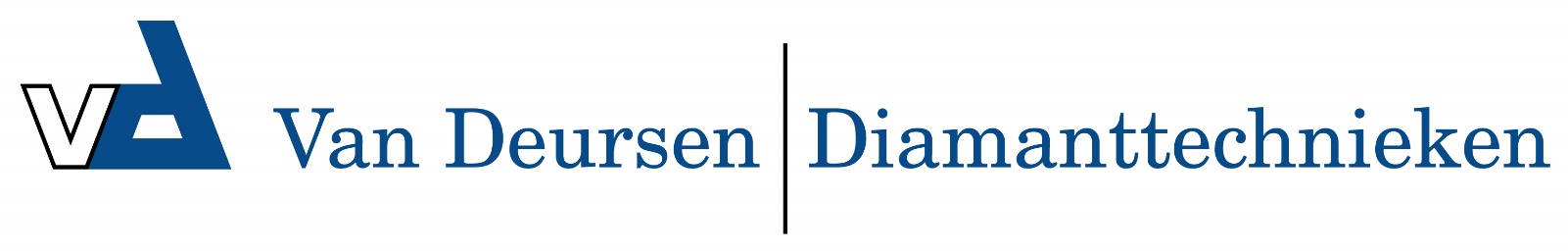 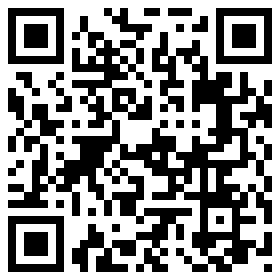 VT80 zuignap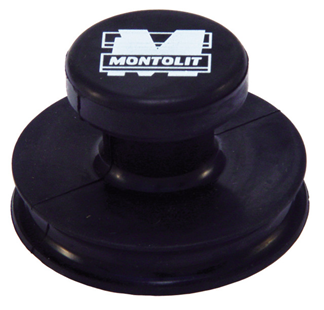 Montolit zuignap voor de tegelzetter.Het kleine wonder, simpelweg vastdukken op de tegel.
Ideaal om b.v. gerectificeerde tegels te verwijderen.

Voor tegels tot max. 20kg.